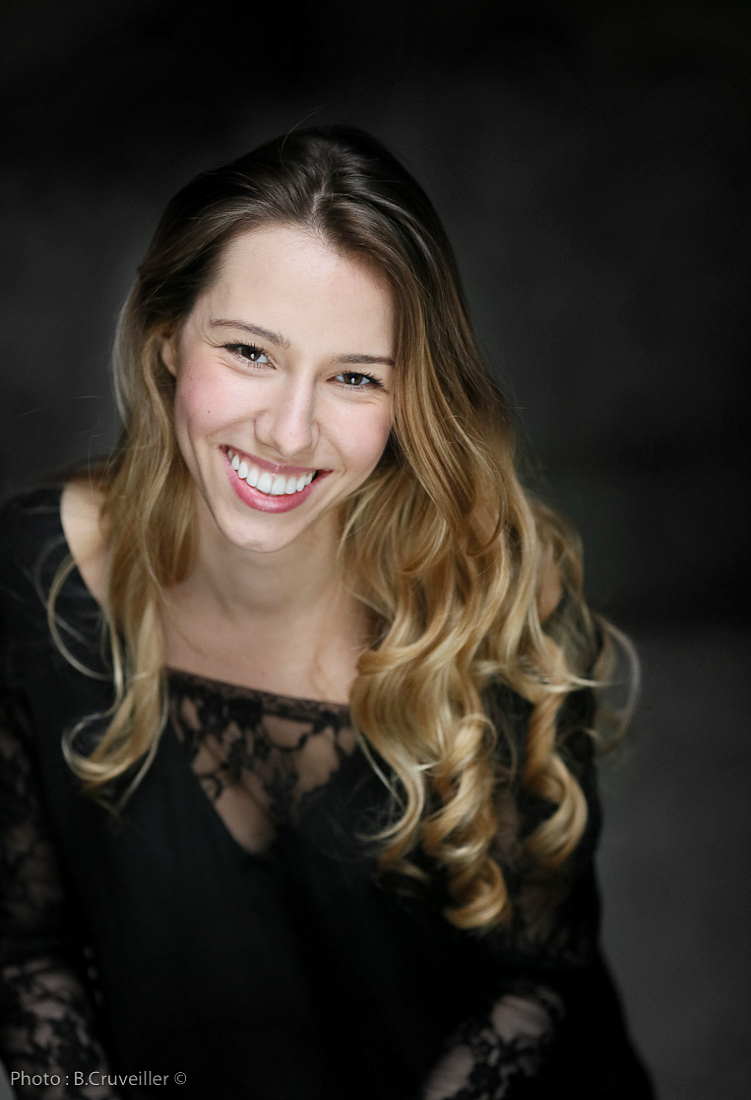          Eva Poirieux              3 rue Vineuse 75 016 Paris               eva.poirieux@gmail.com               06 65 43 02 00          Tessiture : SopranoFormation :Chant :2016-2017 : Section chant au Conservatoire du 18ème2013-2015 : Formation professionnelle à l’Académie internationale de comédie musicale (Aicom)2014-2015 : Cours particuliers de chant lyrique avec Karen Acampora Nimereala2014-2015 : Cours particuliers de chant  avec Aurélie Billetdoux2013-2014 : Cours particuliers de chant technique vocale - interprétation avec Pierre-Yves Duchesne2012-2013 : Cours de chant particuliers technique vocale dans les studios de Agata Wronska (Pologne)2012-2013 : Cours particuliers de chant classique avec Aurelia Lusnia (Pologne)2010-2011 : Cours de chant classique au conservatoire National de musique de Varsovie Danse :2013-2015: Formation professionnelle à l’Académie internationale de comédie musicale (Aicom)2015-2013: Cours de danse classique, jazz, hip-hop2013-2012 : Cours de hip-hop à l’Egurrola Dance Studio (Pologne) 2013-2010 : Cours de danse classique au Conservatoire National de Varsovie avec  Magdalena Ciechowicz, Katarzyna jupowicz et Maria ZajdlerThéatre :2016-2017: Académie international d’Oscar Sisto2013-2015: Formation professionnelle à l’Académie internationale de comédie musicale (Aicom)2013-2015: Cours de théâtre avec Jean-Luc Borras Expériences professionnelles :2016-2017 : Comédienne chez JolisCoeurs, prestations artistiques / anniversaires féeriques pour enfants (2-12ans)2015-2017 : Chanteuse soliste au sein du groupe « Surya » Événementiel (Soirées privées, promotion de marque, cocktails, messes)2014 : Choriste et danseuse au sein du groupe Achille’s Family au Taubertal Festival 20142013 : Choriste du spectacle musical « Madiba »  durant le Festival Solidays en hommage à Nelson Mandela 2013-2014 : Plusieurs représentations musicales au BO St Martin  « l’ Aicom fait son show » 2013 : Spectacles de danse Hip-hop dans la Compagnie de Joanna Kozlowska Pologne 2012-2013 : Concerts, (chant soliste) pour baptêmes, mariages.2012 : Nomination en tant que chanteuse pour l’Euro festival de Agata Steczkowska (Pologne)Langues :français : maternellepolonais : maternelleanglaisespagnolAutres : EquitationCuisineArts plastiquesVoyagesBaccalauréat GénéralInternational School Jean Monnet Promotion 2013